Attachment C: COVID-19 Current Events Tracker – Ipsos CommunicationsIpsos Survey Recruitment EmailDefault Email Invitation and Reminder Text Client OverviewCreated January 2020IntroductionThis document contains the default text used in email invitations and reminders for KnowledgePanel members. This text can be customized and modified as needed to fit the needs of the study.Default English Email InvitationDefault English Email Reminder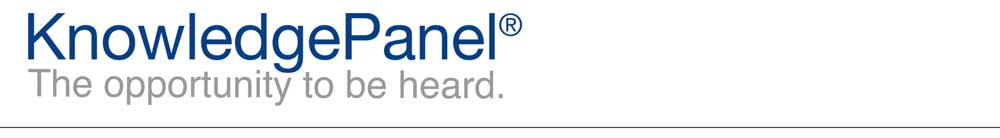 